Директору МУП «Краснокамский водоканал»П.Н. МосюрПромышленная ул., 5, г. Краснокамск_____________________________
_______________________________________________________________________________________Сопроводительное письмо(для частного жилого дома)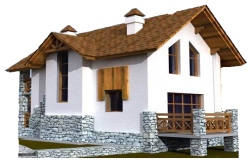 Прошу Вас рассмотреть исполнительную документацию на вновь построенную сеть:  водопровода канализацииПриложения:«_____»_____________ 20 ____г.Подпись: _______________________ /________________________/(Фамилия И.О.)Контактный телефон: ______________________________________За пробами воды на химический и бактериологический анализ рекомендуем обращаться в химико-бактериологическую лабораторию по качеству воды МУП «Водоканал» по адресу: г. Краснокамск, ул. Геофизиков, 4, тел. 4-53-17.Адрес объекта:Поселок:Административный район города:Копия рабочего проекта (план, профиль с отметкой о согласовании технического отдела МУП «Краснокамский водоканал», согласование водомерного узла отделом энергобаланса и оптимизации потерь МУП «Краснокамский водоканал»).Копия технических условий.Геодезическая сьемка на построенные сети (оригинал с синей печатью). Акт технической готовности (оригинал с подписью эксплуатационного участка)Паспорт колодца (деталировка колодца, с подписью эксплуатационного участка)Заявка на заключение договора.Заявка на акты границ.Заявление на вывоз ЖБО с МУП «Краснокамский водоканал», либо копия договора на вывоз ЖБО со сторонней организацией у которой есть договор с МУП «Краснокамский водоканал».Результаты анализа пробы воды. 